   Mariah Moore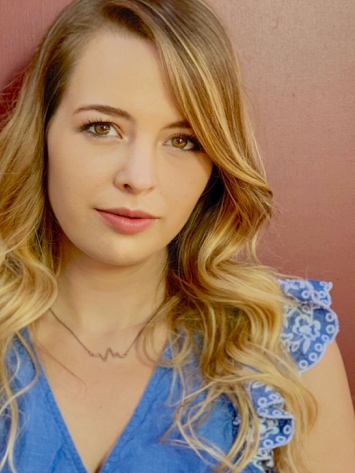    Actor               mariah32leigh@gmail.com(928) 242-7570 				                			                  Height: 5’4”	   				Hair: Dirty Blonde  Eyes: HazelTHEATER:The Immoral Miss O’Neill                    Deirdre O’Neill                                                            2016Machinal                                                 Telephone Girl                                                             2017FILM:Clare Control                                                 Clare                                                                     2018Evelyn and Ace                                        Isabel Wilson                                                             2019The Mix-Up                                               The Writer                                                                2019Life Under the Stars                                      Mel                                                                        2019Thoroughbreds                                           Amanda                                                                    2020Sophie                                                       Soulmates                                                                  2020Rachel Getting Married                                 Kym                                                                      2020TRAINING:Acting Course                                 Northland Pioneer College                 Dr. Michael SolomonsonActing for Camera                  American Academy of Dramatic Arts          Los Angeles, California                                                                (Summer Intensive)BFA (Acting)                                  Academy of Art University                San Francisco, California	 SPECIAL SKILLS: Guitar   Ukulele   Singing   Juggling   Beginning Sign Language   Stage Combat